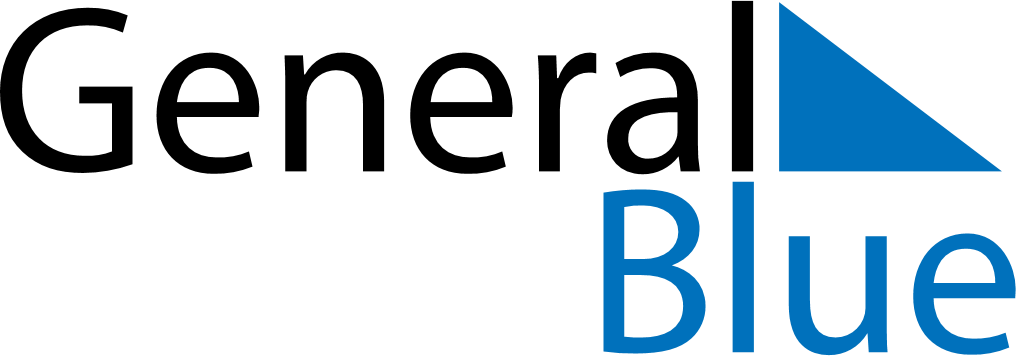 May 2024May 2024May 2024May 2024GrenadaGrenadaGrenadaMondayTuesdayWednesdayThursdayFridaySaturdaySaturdaySunday123445Labour Day6789101111121314151617181819Pentecost2021222324252526Whit Monday2728293031Corpus Christi